			aASAmended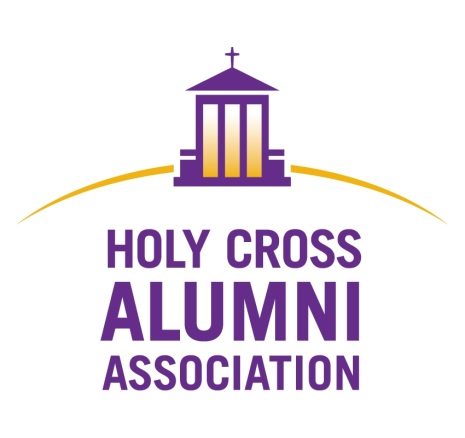 COLLEGE OF THE  
HOLY CROSS  ALUMNI ASSOCIATION CONSTITUTION & BY- LAWS                                                                                AS ADOPTED:   June 7, 2003	                                                                                                                                                      AS AMENDED:  October 9, 2004                                                                                                           June 11, 2005                                                                                                           February 14, 2009
                                                                                                           October 17, 2009
                                                                                                           March 12, 2016
                                                                                                           June 4, 2016
									          June 3, 2017CONSTITUTION OFCOLLEGE OF THE HOLY CROSS ALUMNI ASSOCIATIONARTICLE I (NAME)  The name of this organization shall be "College of the Holy Cross Alumni Association."ARTICLE II (PURPOSES)The purpose of this association shall be the promotion of the welfare of  and the establishment of a mutually beneficial relationship between  and the alumni.ARTICLE III (MEMBERSHIP)Recipients of all degrees heretofore and hereafter granted by the College of the Holy Cross shall be members of this Association. Any student who has been registered for at least one year in any department of the College and has left in good standing shall be a member of the Association.ARTICLE IV (FINANCIAL SUPPORT)The Board of Directors may make such arrangements for the financial support of the Association's activities, including the fixing and collection of dues, as from time to time may be found by it to be in the best interest of the Association; provided, however, that any action imposing dues or changing the amount thereof must be approved by a majority of all Directors.ARTICLE V (OFFICERS)The officers of the Association shall be a President, a President-Elect or Immediate Past President, two Vice Presidents, the Executive Secretary and a Treasurer. The President’s term of office shall be two years. The terms of office for the remaining officers shall be one year, effective July 1 following the Annual Meeting of the Association, and shall continue until their successors are elected in the manner provided by the By-Laws. The Term of the President-Elect shall begin in the second year of each sitting President. Neither the President nor the President-Elect shall succeed himself or herself in such office. The Board of Directors shall appoint the Executive Secretary.  The offices of the President, President-Elect and Vice-President must be elected from among the current board membership.  The President and President-Elect should have prior experience as an officer; and officers should have experience chairing an HCAA Committee or leading a major HCAA initiative.  It would be allowable for a director who is elected as an officer to exceed his/her two consecutive term limit.ARTICLE VI (BOARD OF DIRECTORS)There shall be a Board of Directors consisting of the following voting members:The six (6) officers of the Association: Six (6) Directors elected from among the current or past Presidents of chartered regional alumni clubs. No more than thirty (30) other elected Directors representing graduating classes of the College. Of this group of other elected members at least: Four members shall have been members of class year groups including classes graduating within the next preceding ten years, Four members from classes graduated ten to twenty years, Four from classes graduated twenty to thirty years, Four from classes graduated thirty to forty years, Four from classes graduated more than forty years. All elected members shall be elected in the manner provided by the By-Laws.
Three at large members who represent the various affinity groups of the HCAATwo (2) current students at the College (“Student Members”), elected by the Association from the membership of the then current sophomore class in the manner set forth in this Constitution and in By-Laws hereunder, who shall be entitled to vote at any and all meetings of the Board. The term of office of each Student Member shall be for two years, or until the earlier graduation or withdrawal from the College of the student .Initially, however, one Student Member shall be elected for a one-year term from the current sophomore or junior classes, and one for a two-year term from the current sophomore class, so that one vacancy as to Student Members shall occur annually thereafter.   The work of the Association and of the Board of Directors and the providing of services to members shall be conducted by Committees established by the Board of Directors. Committee Members are appointed by the President of the Association and need not be Officers or Directors to be appointed. Student Members are eligible for appointment to Committees.  These Committees and their Policies and Procedures are outlined in the supplemental HCAA Committees and Policies & Procedures document.There shall be one Director, a member of the faculty or administration, selected annually by the President of the College.  This Director shall be entitled to vote at any and all meetings of the Board.Elected Directors (not including Student Members) shall serve three year terms, effective July 1 following the Annual Meeting of the Association. Past Presidents of the Association, while not elected Directors shall be invited to attend and shall be entitled to vote at any and all meetings of the Board of Directors. In case of a vacancy in the office of a Director, a Director shall be elected at the next regular election to fill the unexpired term. No elected Director may succeed himself or herself for more than one termARTICLE VII  (MEETINGS)The annual meeting of the Association to elect Officers and Directors shall be held at the College within the two months preceding the end of the fiscal year. The President of the Association or 25 % of the Board of Directors may call such other meetings of the Association as in their judgment are necessary at such places and times as they may deem expedient.Notice of all meetings of the Association shall be given by publishing the same in any publication of the College or Association which is sent to all members of the Association at least fourteen (14) days before the date of the meeting. Any member of the association desiring to move any resolution or other action at the annual or any other meeting of the association shall file a proposed motion in writing, specifying the resolution or other action to be taken, with the secretary at least sixty (60) days before such a meeting.  The secretary shall thereupon refer such proposed motion to the Board of Directors for its consideration and recommendation, and shall report to the meeting the recommendation of the Board of Directors on such proposed motion.  Notice of the proposed motion, including the text of the motion and the recommendation of the Board of Directors shall be incorporated into the Agenda of the Meeting.  The Agenda shall be posted on the HCAA website at least thirty (30) days prior to the meeting.  No motion which has not been presented to the Board of Directors shall be considered at any meeting of the association.  (Amended – June 11, 2005)The annual meeting of the Board of Directors shall be held each year at the College within the sixty days after the start of the Fall Semester. Regular Meetings of the Board of Directors shall be held during Winter Homecoming and within the two months preceding the end of the fiscal year.  Other meetings of said Board may be held at such time and place as the President of the Association or 25 % of the Board of Directors may designate. Ten days notice of such meetings shall be sent to each member of the Board of Directors. At any meeting of the Board, 20 members present in person or by written proxy shall constitute a quorum for the conduct of business of the Board.ARTICLE VIII (CHANGES IN THE CONSTITUTION AND BY-LAWS)The Constitution and By-Laws may be changed, added to or amended at any meeting of the Association by a majority vote of the members present and voting in person or by written proxy or at any meeting of the Board of Directors by a two-thirds vote of the Board members present and voting in person or by written proxy.Notice of the proposed amendment shall be sent at least thirty (30) days before the meeting at which said amendment is to be acted upon. COLLEGE OF THE HOLY CROSSBY-LAWS OF THE  ALUMNI ASSOCIATIONARTICLE 1 (DUTIES OF OFFICERS)The President, or in his or her absence, the President-Elect, or in his or her absence, such other person as the Board may designate, shall preside at all meetings of the Association and of the Board of Directors.The remaining duties of the President include, but are not limited to:Representative to external organizations Setting the Chart of Work Ex Officio of all committees Delegating responsibilities to other directorsARTICLE 2 (THE TREASURER)The Treasurer shall have charge and custody of all funds of the Association and shall pay all bills upon proper authorization. He or she shall keep an accurate account of all receipts and expenditures in a format approved by the Budget and Finance Committee, and report at each meeting of the Board of Directors the state of the treasury of the Association.The Treasurer shall collect and record all revenues which may be due the Association from its revenue producing programs. He or she shall give bond as required by the Board of Directors at the expense of the Association. Audit of the books of the Association shall be the responsibility of the Budget and Finance Committee.ARTICLE 3 (THE EXECUTIVE SECRETARY)The Executive Secretary shall keep an accurate record of all the meetings and transactions of the Association and of the Board of Directors and the Executive Committee. He or she shall conduct the correspondence of the Association and give all notices to members required by the Constitution and By-Laws.  He or she shall keep a correct list of the name and last address of every eligible member of the Association. The Executive Secretary shall notify all officers and directors of their election to office. He or she shall act as Secretary to the Board of Directors, the Executive Committee and the Committee on Nominations and Elections.
ARTICLE 4 (BOARD OF DIRECTORS)The Board of Directors shall have control and management of all the business and affairs of the Association not otherwise specifically provided for in the Constitution and By-Laws. It shall have the power to recommend such by-laws and make such regulations as in the judgment of its members shall from time to time be necessary for the transaction of the affairs of the Association and of the Board. With the consent and cooperation of the President of the College of the Holy Cross, it may maintain an office and headquarters of the Association at the College. It shall assure that the Budget and Finance Committee arranges for audit of the books, accounts and finances of the Association at least once each year and at such other times as it deems advisable. It shall have the power to fill all vacancies among the officers of the Association or on the Board of Directors until the next regular election for the office in which there is a vacancy. It shall have the power to designate committees of the Association and to specify the manner in which the Chairperson and members of such committees shall be selected. Each Committee shall include at least one Director in its membership.  These Committees and their Policies and Procedures are outlined in the supplemental HCAA Committees and Policies & Procedures document.ARTICLE 5 (EXECUTIVE COMMITTEE)There shall be an eight member Executive Committee comprised of the President, the President-Elect or the Immediate Past President, the two Vice Presidents, two Directors, the Treasurer and the Executive Secretary. The President of the Alumni Association, or in his or her absence, the President-Elect, or in his or her absence, such other person as the Board may designate, shall act as chairperson of the Executive Committee. The Executive Committee shall meet at stated times or on notice to all its members by any of their own number. It shall fix its own rules of procedure. A majority of its members shall constitute a quorum, but the affirmative vote of a majority of the whole committee shall still be necessary in every case. It shall keep regular minutes of its proceedings and report the same to the board of directors. The Executive Committee shall have and may exercise the powers of the Board of Directors in the management of all business and affairs of the Association, except as to matters upon which the Board of Directors has acted, and except that it shall have no power to make changes in the Constitution or By-Laws of the Association.ARTICLE 6 (COMMITTEE ON NOMINATIONS AND ELECTIONS)The President shall, with the advice and consent of the Board of Directors, appoint a Committee on Nominations and Elections which shall prepare in the manner provided in Article 8, a list of candidates for each of the various offices and directorships provided for in the Constitution and By-Laws.
ARTICLE 7 BUDGET AND FINANCEThere shall be a Budget and Finance Committee which shall carry out the responsibilities provided in the Constitution and By-Laws.
ARTICLE 8 (ELECTIONS)Each year following the appointment of the Committee on Nominations and Elections, the Executive Secretary shall prepare a list of proposed candidates for Directors and Officers by soliciting suggestions from at least the following:President of the CollegeTrustees of the CollegeDirector of the Alumni FundPresent and former Officers and Directors of the AssociationThe faculty of the CollegeThe class chairperson and class secretary of each alumni classCurrent Regional Club PresidentsThe Committee on Nominations and Elections shall, before December 31" of each year, prepare a list of nominees as follows:For Elected Directors, one candidate for each vacancy;For Directors selected among current or past Presidents of chartered regional alumni clubs, one candidate for each vacancy3. For a Director selected to represent the various affinity groups of the HCAA, one candidate;4. For President, one candidate;5. For President-Elect, one candidate;6. For each office of Vice-President, one candidate;7. For Executive Committee, two Directors;8. For Executive Secretary, one candidate;9. For Treasurer, one candidate.In selecting nominees, said committee shall give due regard (in addition to classes) to diversity in race, gender, geographical distribution and involvement in activities of the Association and the regional alumni clubs of the College and shall ascertain the willingness of each nominee to serve. A list of the nominees so selected shall be published in the next issue of the Holy Cross Magazine, or a similar publication mailed to all alumni, together with a notice advising all members of their right of nomination by petition. If no nomination by petition for a particular class year group or current or past Regional Club President has been submitted in accordance with these By-Laws, the list of Nominees shall be presented to the Association in the form of a Motion and second to elect the listed nominees. Upon an affirmative vote by a majority of the Members of the Association present and voting, the listed Nominees shall be elected.Any member of the Association may be nominated for election as a Director from their respective class year group or as a current or past President of a Regional Club,by petition containing the signatures of any twenty alumni, filed with the Executive Secretary not later than April 1st.Whenever a candidate is nominated by petition, the Executive Secretary shall conduct an election for the class year group or for current or past Presidents of a Regional Club by sending ballots to the members of the Association not later than April 15, with a notation thereon identifying all candidates nominated by the Nominations and Elections Committee and by petition. All ballots received by the Executive Secretary not later than the close of business May 15 shall be counted and the results announced at the meeting of the Association at reunion time .As to any class year group or current or past President for whom balloting is conducted the 5 nominees receiving the greatest number of votes shall be elected.Nominations for Student Member shall be solicited from the students in the sophomore class of the College.  On or before May 15, the Executive Committee (or a committee appointed or designated by it) shall select a nominee for each vacancy in the position of Student Member.  The name of the nominee shall be presented at the next meeting of the Association, and the nominee shall be elected upon an affirmation vote of a majority of the Members of the Association present and voting.Any Elected Director or Student Member who fails to attend two consecutive meetings of the Board of Directors without advance notification of absence to the Executive Secretary, shall be deemed to have resigned.
ARTICLE 9 (CLASS REUNIONS)There shall be Reunion Committee from each 5th year class celebrating their anniversary. The committees will coordinate all arrangements for the observance of their reunion through the reunion coordinator in the Alumni Relations Office.
ARTICLE 10 (NOTICES)It shall be the duty of each member of the Association to furnish the Secretarywith his or her current address in writing to be recorded on the secretary's list, to bekept on file at the headquarters of the Association.  Any notice required by these By-Laws to be given to a member of the Association shall be sufficient if sent to the last address so furnished.
ARTICLE 11 (AMENDMENTS)  Amendments to the Constitution and Bylaws shall become effective upon a majority vote of a quorum of the HCAA Board of Directors
ARTICLE 12 (Alumni Senate)The honorary designation of Senator shall be given to all past officers and directors of the Association.  The Senators shall be represented by the Committee on the Alumni Senate, which shall report to the President and Board of Directors of the Association.  The Executive Secretary of the Association shall develop annually a list of Active Senators and shall notify all Active Senators of meetings of the Board of Directors.  Active Senators may attend meetings of the Board of Directors and may participate in a non-voting capacity.  (Amended – )